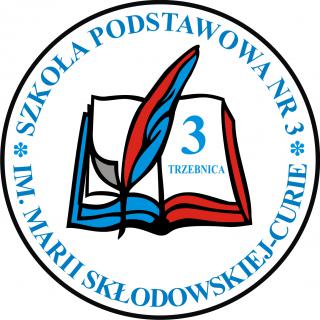 Program Wychowawczo-ProfilaktycznySzkoły Podstawowej nr 3 im. Marii Skłodowskiej- Curiew Trzebnicyna rok szkolny 2023-2024uchwalony przez Radę Rodziców w porozumieniu z Radą Pedagogiczną SPIS TREŚCIIstota Programu Wychowawczo-Profilaktycznego szkoły.Podstawy prawne programu.Wizja szkoły.Misja szkoły.Sylwetka absolwenta.Wychowawcy, rodzice i sojusznicy szkoły – ich udział w realizacji Programu Wychowawczo-Profilaktycznego szkoły.Ewaluacja Szkolnego Programu Wychowawczo-ProfilaktycznegoStrategia wychowawczo-profilaktyczna szkoły„Nie można bowiem mieć nadziei na skierowanie świata ku lepszym drogom, o ile się jednostek nie skieruje ku lepszemu” Maria Skłodowska-CurieI.   ISTOTA PROGRAMU WYCHOWAWCZO-PROFILAKTYCZNEGO SZKOŁY       Szkolny program wychowawczo-profilaktyczny stanowi integralną część procesu edukacyjnego szkoły. Jego główne cele i zadania zostały opracowane w oparciu o diagnozę potrzeb społeczności szkolnej i ewaluację programu zatwierdzonego w roku szkolnym 2021/2022 przez dyrekcję, radę pedagogiczną, radę rodziców. Określone treści mogą być realizowane w różnym czasie podczas wszystkich zajęć edukacyjnych, zajęć z wychowawcą, zajęć pozalekcyjnych, wydarzeń, uroczystości. Program jest otwarty i może ulegać modyfikacji. Stanowi wykładnię do konstruowania przez wychowawców klasowych programów wychowawczych.Nadrzędnym celem zadań wychowawczo-profilaktycznych szkoły jest wszechstronny rozwój wychowanka w wymiarze emocjonalnym, społecznym, kulturowym, moralnym, ekologicznym, zdrowotnym i intelektualnym.Wychowanie traktujemy jako proces, w którym pomaga się uczniowi osiągać pełnię osobowego rozwoju poprzez:wspomaganie harmonijnego rozwoju ucznia w sferze intelektualnej, emocjonalnej, społecznej i fizycznej,przygotowanie uczniów do prawidłowego funkcjonowania społecznego w relacjach z rówieśnikami i dorosłymi ,kształtowanie właściwych postaw moralnych, wrażliwości, asertywności i tolerancji,wzbudzanie poczucia przynależności do grupy i własnej w niej wartości oraz kształtowanie umiejętności prawidłowego komunikowania się w grupie,poznanie i budowanie własnej hierarchii wartości w oparciu o wartości ogólnospołeczne przeciwdziałanie przejawom agresji i przemocy w społeczności szkolnej,rozbudzanie postaw patriotycznych oraz poznawanie polskiej tradycji i kultury,przygotowanie uczniów do uczestnictwa w kulturze, szczególnie poprzez edukację teatralną, plastyczną i muzyczną,wpajanie podstawowych zasad kultury osobistej i wyrabianie nawyku właściwego zachowania się na co dzień,kształtowanie sprawności fizycznej, świadomości prozdrowotnej oraz rozwijanie postaw proekologicznych,promowanie zdrowego stylu życia i odżywiania.Profilaktykę natomiast będziemy rozumieć jako ochronę uczniów przed zagrożeniami, mogącymi zakłócić ich prawidłowy rozwój oraz reagowanie na już zaistniałe poprzez:poznawanie i wspieranie zainteresowań, uzdolnień uczniów (poznawczych, społecznych, sportowych, itp.) oraz ich problemów,integrację społeczności szkolnej,rozwijanie umiejętności społecznych (komunikacja interpersonalna, zachowania i postawy asertywne, odpowiedzialne wybory, radzenie sobie w sytuacjach trudnych, ze stresem),eliminowanie lub zmniejszanie czynników ryzyka, niewłaściwych zachowań i postaw,wspieranie czynników chroniących,promowanie zdrowego stylu życia,rozwijanie umiejętności radzenia sobie z problemami, które młodzież napotyka w życiu, ale też zapobieganie samotności uczniów w tym obszarze oraz pomoc w pokonywaniu trudności szkolnych i innych,profilaktykę chorób i uzależnień (papierosy, alkohol, narkotyki i dopalacze, komputer, itp.),zachęcanie do działań wolontariackich, charytatywnych, do udziału w różnych, zdrowych formach spędzania czasu wolnego, rozwijających zainteresowania,nawiązywanie do wartości i ich wpływu na podejmowanie dobrych, zdrowych decyzji.Szkolny Program Wychowawczo-Profilaktyczny szkoły tworzy spójną całość ze szkolnym zestawem programów nauczania i uwzględnia wymagania opisane w podstawie programowej. Został opracowany na podstawie:ewaluacji programu wychowawczo-profilaktycznego,innych dokumentów i spostrzeżeń ważnych dla szkoły.Cel główny programu:Dbałość o integralny rozwój biologiczny, poznawczy ,emocjonalny, społeczny i moralny ucznia.Cele szczegółowe programu :Wprowadzanie ucznia w świat wartości: altruizmu, współpracy,  solidarności, patriotyzmu, szacunku dla tradycji;Wskazywanie  uczniom wzorców postępowania;Zachęcanie uczniów do budowania relacji społecznych;Kształtowanie u uczniów postawy proekologicznej oraz potrzeby dbania o środowisko naturalne;Wspieranie ucznia w rozpoznawaniu własnych predyspozycji, zachęcanie do samokształcenia;Kształtowanie postawy otwartej na świat;Rozwijanie kompetencji, kreatywności, innowacyjności;Zapobieganie zachowaniom agresywnym, propagowanie zachowań akceptowanych społecznie;Wdrażanie do świadomego i odpowiedzialnego korzystania z zasobów dostępnych w Internecie i bezpiecznego poruszania się               w cyberprzestrzeni;Propagowanie zdrowego stylu życia, dbanie o bezpieczeństwo własne i innych;Poszerzanie wiedzy na temat destrukcyjnych skutków uzależnień.Kultywowanie tradycji i ceremoniału szkołyPrzygotowanie ucznia do świadomego wyboru kolejnego etapu edukacyjnego i zawodowego (elementy zawodoznawcze).II. PODSTAWY PRAWNE PROGRAMUKonstytucja Rzeczpospolitej Polskiej z dnia 2 kwietnia 1997 r. Konwencja o Prawach Dziecka przyjęta przez Zgromadzenie Ogólne Narodów Zjednoczonych dnia 20 listopada 1989 roku. Powszechna Deklaracja Praw Człowieka z dnia 10 grudnia 1948 r.  Ustawa z dnia 7 września 1991 r. o systemie oświaty. Ustawa z dnia 14 grudnia 2016 r. Prawo oświatowe (zmiany: Dz. U. 2017 poz.949 i 2203) Ustawa z 26 stycznia 1982 r. – Karta Nauczyciela (tekst jedn.: Dz. U. z 2021 r. poz. 1762 ze zm.).Rozporządzenie Ministra Edukacji Narodowej z 18 sierpnia 2015 r. w sprawie zakresu i form prowadzenia w szkołach i placówkach systemu oświaty działalności wychowawczej, edukacyjnej, informacyjnej i profilaktycznej w celu przeciwdziałania narkomanii (Dz. U.   z 2020 r. Poz. 1449). Rozporządzenie Ministra Edukacji Narodowej z dnia 14 lutego 2017 r. w sprawie podstawy programowej wychowania przedszkolnego oraz podstawy programowej kształcenia ogólnego dla szkoły podstawowej, w tym dla uczniów z niepełnosprawnością intelektualną w stopniu umiarkowanym lub znacznym, kształcenia ogólnego dla branżowej szkoły I stopnia, kształcenia ogólnego dla szkoły specjalnej przysposabiającej do pracy oraz kształcenia ogólnego dla szkoły policealnej.Rozporządzenie Ministra Edukacji Narodowej i Sportu dnia 9 sierpnia 2017 r. w sprawie zasad udzielania i organizacji pomocy psychologiczno-pedagogicznej w publicznych przedszkolach, szkołach i placówkach (Dz. U. poz. 1591 oraz z 2018 r. poz. 1647 z późniejszymi zmianami). Rozporządzenie Ministra Edukacji Narodowej z dnia 9 sierpnia 2017 r. w sprawie warunków organizowania kształcenia, wychowania i opieki dla dzieci i młodzieży niepełnosprawnych, niedostosowanych społecznie i zagrożonych niedostosowaniem społecznym (Dz. U.    z 2020 r. poz. 1309) Ustawa z dnia 26 października 1982 r. o postępowaniu w sprawach nieletnich. Rozporządzenie Ministra Edukacji Narodowej z 22 stycznia 2018 r. w sprawie zakresu form prowadzenia w szkołach i placówkach systemu oświaty działalności wychowawczej, edukacyjnej, informacyjnej i profilaktycznej w celu przeciwdziałania narkomanii. Ustawa o wychowaniu w trzeźwości i przeciwdziałaniu alkoholizmowi z dnia 26 października 1982 r. Ustawa o ochronie zdrowia przed następstwami używania tytoniu i wyrobów tytoniowych z dnia 9 listopada 1995 r. Ustawa o przeciwdziałaniu przemocy w rodzinie z dnia 29 lipca 2005 r. Ustawa o przeciwdziałaniu narkomanii z dnia 29 lipca 2005 r.  Rozporządzenie Ministra Edukacji Narodowej z dnia 9 sierpnia 2017 r. w sprawie warunków organizowania kształcenia, wychowania i opieki dla dzieci i młodzieży niepełnosprawnych, niedostosowanych społecznie i zagrożonych niedostosowaniem społecznym (Dz. U.    z 2020 r. Poz. 1309)Rozporządzenie Ministra Edukacji Narodowej z 22 stycznia 2018 r. w sprawie zakresu form prowadzenia w szkołach i placówkach systemu oświaty działalności wychowawczej, edukacyjnej, informacyjnej i profilaktycznej w celu przeciwdziałania narkomanRozporządzenie Ministra Edukacji Narodowej z 18 sierpnia 2015 r. w sprawie zakresu i form prowadzenia w szkołach i placówkach systemu oświaty działalności wychowawczej, edukacyjnej, informacyjnej i profilaktycznej w celu przeciwdziałania narkomanii (Dz. U.  z 2020 r. Poz. 1449).Rozporządzenie MEN z 11 sierpnia 2022 r. Zmieniające rozporządzenie w sprawie organizacji kształcenia, wychowania i opieki dzieci i młodzieży będących obywatelami Ukrainy (Dz. U. z 2022 r. Poz. 1711 – zmiana w zakresie paragrafu 13).Narodowy Program Zdrowia.Statut Szkoły Podstawowej nr 3 im. Marii Skłodowskiej – Curie w Trzebnicy.Szkolny Zestaw Programów Nauczania.Ponadto wykorzystano Raport Instytutu Profilaktyki Zintegrowanej „Jak wspierać uczniów po roku epidemii? Wyzwania i rekomendacje dla wychowania, profilaktyki i zdrowia psychicznego” – sporządzony na zlecenie MEN (oparty na wynikach badań wśród uczniów, rodziców, nauczycieli w okresie kwiecień 2020 – styczeń 2021).III. WIZJA SZKOŁYAbsolwent naszej szkoły rozwiązuje problemy na miarę swoich możliwości i wykorzystuje zdobyte umiejętności i wiedzę w różnych sytuacjach życiowych, aby prawidłowo funkcjonować we współczesnym świecie.Nasza szkoła to miejsce, w którym każdy uczeń ma szansę stać się wartościowym, pogodnym, otwartym na dobro i piękno człowiekiem. Szkoła, do, której zmierzamy powinna:Rozbudzać ciekawość świata i otwartość na zmiany w nim zachodzące. Dopingować do różnorodnych twórczych inicjatyw, kształtować poczucie odpowiedzialności za podjęte działania i przyjęte na siebie obowiązki oraz uczyć obiektywnej oceny własnych poczynań. Przygotowywać do życia dając uczniom umiejętność: dobrego komunikowania się ze światem; samodzielnego uczenia się; ufności we własne siły; zaradności w trudnych sytuacjach, orientacji w środowisku społecznym i przyrodniczym. Być przyjazna uczniom, wolna od przemocy, powinna zapewniać bezpieczeństwo i właściwą atmosferę podczas pobytu dziecka w szkole, rozwijać umiejętność pracy w zespole oraz wpajać zasady tolerancji. Dawać uczniom i ich rodzicom czytelną ocenę osiągnięć i wysiłków, pobudzać do dalszego rozwoju umiejętności i zainteresowań.Być otwarta – integrować środowisko lokalne i współpracować z różnymi instytucjami wspomagającymi jej działania. Wspomagać rodziców w procesie wychowawczym, kształtować między innymi szacunek dla dziedzictwa kulturowego narodu, regionu, miasta oraz postawy patriotyczne. Czynnie angażować rodziców w życie szkoły, wspomagając działania nauczycieli.Zatrudniać kadrę nauczycielską, stale dokształcającą i doskonalącą się, kompetentną i dobrze przygotowaną, właściwie dostosowującą sposób przekazywania wiedzy, kształtowania umiejętności i postaw uczniów do naturalnej w tym wieku aktywności dzieci.IV. MISJA SZKOŁY„Uczymy się nie dla szkoły, lecz dla życia.”                                    	(Seneka Młodszy)Jesteśmy po to, aby:nauczać, wychowywać i inspirować do podejmowania wysiłku poznawczego i intelektualnego, rozbudzać ciekawość świata i otwartość na zmiany w nim zachodzące, dopingować do różnorodnych twórczych inicjatyw, kształtować poczucie odpowiedzialności za podjęte działania i przyjęte na siebie obowiązki, uczyć obiektywnej oceny własnych poczynań, rozwijać więzi interpersonalne, umiejętność pracy w zespole, wpajać zasady tolerancji, umacniać wiarę we własne siły, w realność sukcesu w różnych dziedzinach życia zgodnie z jednostkowymi predyspozycjami, - kształtować umiejętności radzenia sobie w trudnych sytuacjach, wskazywać na interesujące formy spędzania wolnego czasu, sprzyjające wszechstronnemu rozwojowi dziecka i rozładowujące napięcia emocjonalne.V. SYLWETKA ABSOLWENTA SZKOŁYDążeniem szkoły jest przygotowanie uczniów do efektywnego funkcjonowania w życiu społecznym oraz podejmowania samodzielnych decyzji w poczuciu odpowiedzialności za własny rozwój. Uczeń kończący szkołę posiada następujące cechy:posiada rzetelną wiedzę i umiejętności,zna istotę i metody samokształcenia,efektywnie posługuje się narzędziami technologii informacyjno-komunikacyjnych , zna języki obce, jest obywatelem Europy,jest otwarty na świat i na zmiany w nim zachodzące,kieruje się w codziennym życiu zasadami etyki i moralności,zna i stosuje zasady dobrych obyczajów i kultury bycia,szanuje siebie i innych,jest odpowiedzialny,zna historię i kulturę własnego narodu i regionu oraz tradycje szkoły, przestrzega zasad bezpieczeństwa i higieny życia,zna i rozumie zasady współżycia społecznego,jest tolerancyjny,korzysta z różnych źródeł wiedzy i informacji, racjonalnie wykorzystuje narzędzia i technologie informatyczne,jest ambitny,jest kreatywny,jest odważny,jest samodzielny,posiada wiedzę na temat współczesnych zagrożeń społecznych i cywilizacyjnych, podejmuje odpowiedzialne decyzje w trosce o bezpieczeństwo własne i innych,szanuje potrzeby innych i jest chętny do niesienia pomocy,jest odporny na niepowodzenia,integruje się z rówieśnikami i prawidłowo funkcjonuje w zespole.V. STRUKTURA ODDZIAŁYWAŃ WYCHOWAWCZYCH Dyrektor szkoły:stwarza warunki dla realizacji procesu wychowawczego w szkole,sprawuje opiekę nad uczniami oraz stwarza warunki harmonijnego rozwoju psychofizycznego poprzez aktywne działania prozdrowotne, dba o prawidłowy poziom pracy wychowawczej i opiekuńczej szkoły,inspiruje nauczycieli do poprawy istniejących lub wdrożenia nowych rozwiązań w procesie kształcenia, przy zastosowaniu innowacyjnych działań programowych, organizacyjnych lub metodycznych, których celem jest rozwijanie kompetencji uczniów,stwarza warunki do działania w szkole lub placówce: wolontariuszy, stowarzyszeń i innych organizacji, w szczególności organizacji harcerskich, których celem statutowym jest działalność wychowawcza lub rozszerzanie i wzbogacanie form działalności dydaktycznej, wychowawczej, opiekuńczej i innowacyjnej szkoły,współpracuje z zespołem wychowawców, pedagogiem specjalnym, pedagogiem, psychologiem szkolnym, oraz Samorządem Uczniowskim, wspomaga nauczycieli w realizacji zadań,czuwa nad realizowaniem przez uczniów obowiązku szkolnego,nadzoruje zgodność działania szkoły ze statutem szkoły, w tym dba o przestrzeganie zasad oceniania, praw uczniów, kompetencji organów szkoły,motywuje nauczycieli i specjalistów do opracowania modelu wsparcia i pomocy uczniom przeżywającym trudności psychiczne,monitoruje współpracę pedagoga specjalnego z nauczycielami, wychowawcami, innymi specjalistami oraz umacnia wspierającą rolę pedagoga specjalnego w rozpoznawaniu przyczyn niepowodzeń edukacyjnych uczniów lub trudności w ich funkcjonowaniu, w tym barier i ograniczeń utrudniających funkcjonowanie ucznia i jego uczestnictwo w życiu przedszkola, szkoły lub placówki,stwarza warunki do poszukiwania optymalnych rozwiązań w zakresie budowania systemu działań wspierających kondycję psychiczną uczniów,inspiruje wszystkie grupy społeczności szkolnej do budowania dobrych wzajemnych relacji w środowisku szkolnym, jako czynnika zwiększającego skuteczność i efektywność udzielanego wsparcia,dostosowuje ofertę zajęć pozalekcyjnych do oczekiwań uczniów w celu stworzenia warunków do realizacji pasji, udziału z zajęciach sportowych, kontaktu z przyrodą, a także kontaktu bezpośredniego uczniów ze sobą, dokonuje analizy obciążeń nauczycieli, wychowawców i pedagogów czynnościami formalnymi (np. prowadzeniem dokumentacji uzupełniającej, sprawozdań), w miarę możliwości redukuje ich ilość, analizuje dotychczasowe procedury i regulaminy, aby odciążyć kadrę na rzecz tworzenia warunków do nawiązywania indywidualnych relacji z uczniami i klasami,czuwa nad wykorzystaniem lekcji wychowawczych do budowania systemu wsparcia psychicznego uczniów,czuwa nad intensyfikowaniem współpracy nauczycieli i wychowawców z pedagogiem specjalnym, pedagogiem, psychologiem szkolnym oraz pracownikami poradni psychologiczno-pedagogicznych w celu szybkiego i skutecznego reagowania na zaobserwowane problemy uczniów,czuwa nad wykonywaniem zadań przez specjalistów szkoły – pedagog specjalny, pedagog, psycholog i inni specjaliści powinni aktywnie włączać się do bezpośredniej pracy profilaktycznej i bezpośredniego wsparcia uczniów i rodziców, służyć doradztwem dla nauczycieli, wspierać ich w identyfikowaniu problemów uczniów i prowadzeniu z uczniami zajęć wspierających, integracyjnych, profilaktycznych,nadzoruje realizację Szkolnego Programu Wychowawczo-Profilaktycznego.Rada pedagogiczna:uczestniczy w diagnozowaniu pracy wychowawczej szkoły i potrzeb w zakresie działań profilaktycznych, w tym w zakresie działań wspierających kondycję psychiczną uczniów po okresie długotrwałej nauki zdalnej i izolacji od bezpośrednich kontaktów z rówieśnikami,dostosowuje wymagania związane z realizacją podstawy programowej do zmniejszonej efektywności kształcenia wynikającej z osłabionej kondycji psychicznej uczniów oraz niższej efektywności zdalnego nauczania,dokonuje wyboru programów profilaktycznych wspierających uczniów psychicznie i uczących umiejętności radzenia sobie z wyzwaniami czasu epidemii oraz adaptacji do zmieniających się warunków nauki,opracowuje projekt programu wychowawczo-profilaktycznego i uchwala go w porozumieniu z Radą Rodziców,opracowuje i zatwierdza dokumenty i procedury postępowania nauczycieli w sytuacjach zagrożenia młodzieży demoralizacją                          i przestępczością, a także depresją i uzależnieniami od technologii cyfrowych,uczestniczy w realizacji Szkolnego Programu Wychowawczo-Profilaktycznego,uczestniczy w ewaluacji Szkolnego Programu Wychowawczo-Profilaktycznego.Nauczyciele:współpracują z wychowawcami klas, innymi nauczycielami, pedagogiem specjalnym, pedagogiem, psychologiem, innymi specjalistami w zakresie realizacji zadań wychowawczych i profilaktycznych, uczestniczą w realizacji Szkolnego Programu Wychowawczo-Profilaktycznego,reagują na obecność w szkole osób obcych, które swoim zachowaniem stwarzają zagrożenie dla ucznia,reagują na przejawy depresji, agresji, niedostosowania społecznego i uzależnień uczniów, w tym uzależnień od technologii cyfrowych,przestrzegają obowiązujących w szkole procedur postępowania w sytuacjach zagrożenia młodzieży demoralizacją i przestępczością, udzielają uczniom pomocy w przezwyciężaniu niepowodzeń szkolnych, skutków długotrwałej izolacji społecznej,wspierają uczniów – cudzoziemców w pokonywaniu trudności związanych z wcześniejszym kształceniem za granicą oraz różnicami kulturowymi, w tym uczniów z Ukrainy w szczególności z powodu sytuacji kryzysowej, w jakiej się znaleźli,zapewniają atmosferę współpracy, zaufania, otwartości, wzajemnego wspomagania,kształcą i wychowują dzieci w duchu patriotyzmu i demokracji,rozmawiają z uczniami i rodzicami o zachowaniu i frekwencji oraz postępach w nauce na swoich zajęciach,wspierają zainteresowania, pasje i rozwój osobowy ucznia.wspieranie uczniów obcokrajowców (szczególnie z Ukrainy) w obszarach: dydaktycznym, opiekuńczym i wychowawczym.Wychowawcy klas:diagnozują sytuację wychowawczą w klasie, zapewniają atmosferę współpracy, zaufania, otwartości, wzajemnego wspomagania,rozpoznają potrzeby uczniów w zakresie ochrony zdrowia psychicznego, w tym zagrożenia wynikające np.  z sytuacji kryzysowej uczniów ukraińskichrozpoznają indywidualne potrzeby rozwojowe uczniów, w tym czynników chroniących i czynników ryzyka, ze szczególnym uwzględnieniem zagrożeń związanych z używaniem substancji psychotropowych, środków zastępczych oraz nowych substancji psychoaktywnych, a także nadużywaniem technologii cyfrowych,na podstawie dokonanego rozpoznania oraz celów i zadań określonych w Szkolnym Programie Wychowawczo-Profilaktycznym opracowują plan pracy wychowawczej dla klasy na dany rok szkolny, uwzględniając specyfikę funkcjonowania zespołu klasowego i potrzeby uczniów,przygotowują sprawozdanie z realizacji planu pracy wychowawczej i wnioski do dalszej pracy,zapoznają uczniów swoich klas i ich rodziców z prawem wewnątrzszkolnym i obowiązującymi zwyczajami, tradycjami szkoły,są członkami zespołu wychowawców i wykonują zadania zlecone przez przewodniczącego zespołu,oceniają zachowanie uczniów swojej klasy, zgodnie z obowiązującymi w szkole procedurami,współpracują z innymi nauczycielami uczącymi w klasie, rodzicami uczniów, pedagogiem specjalnym, pedagogiem szkolnym oraz specjalistami pracującymi z uczniami o specjalnych potrzebach,wspierają uczniów potrzebujących pomocy, znajdujących się w trudnej sytuacji,rozpoznają oczekiwania swoich uczniów i ich rodziców,dbają o dobre relacje uczniów w klasie, utrzymywanie kontaktów rówieśniczych, rozwijanie wzajemnej pomocy i współpracy grupowej,podejmują działania profilaktyczne w celu przeciwdziałania niewłaściwym zachowaniom podopiecznych,Wspieranie Uczniów obcokrajowców (szczególnie z Ukrainy) i ich rodziców.tworzą klasowe plany wychowawczo-profilaktyczne,prowadzą działania wspomagające wszechstronny rozwój ucznia. kształtują dobrą atmosferę w pracy zespołu klasowego,kreują sytuacje, w których dziecko aktywnie rozwija wszystkie sfery swej osobowości,współpracują z sądem, policją, innymi osobami i instytucjami działającymi na rzecz dzieci i młodzieży,podejmują działania w zakresie poszerzania własnych kompetencji wychowawczych.Pedagog specjalny:współpracuje z nauczycielami, wychowawcami, specjalistami, rodzicami i uczniami w rekomendowaniu dyrektorowi działań w zakresie zapewnienia aktywnego uczestnictwa uczniów w życiu szkoły oraz tworzeniu warunków dostępności architektonicznej, cyfrowej oraz informacyjno-komunikacyjnej osobom ze szczególnymi potrzebami, prowadzeniu badań i działań diagnostycznych związanych z rozpoznawaniem indywidualnych potrzeb rozwojowych i edukacyjnych oraz możliwości psychofizycznych uczniów,rozwiązywaniu problemów dydaktycznych i wychowawczych uczniów,udziela pomocy psychologiczno-pedagogicznej w bezpośredniej pracy z uczniami,współpracuje, w zależności od potrzeb, z innymi podmiotami (m.in. poradniami psychologiczno-pedagogicznymi, placówkami doskonalenia nauczycieli, innymi przedszkolami, szkołami i placówkami, organizacjami pozarządowymi, pomocą nauczyciela, pracownikiem socjalnym, asystentem rodziny),przedstawia radzie pedagogicznej propozycje w zakresie doskonalenia zawodowego nauczycieli w zakresie wymienionych wyżej zadań.Pedagog i psycholog szkolny:diagnozuje środowisko wychowawcze, w tym stan kondycji psychicznej uczniów,uczestniczy w poszukiwaniu nowych rozwiązań na rzecz budowania szkolnego systemu ochrony zdrowia psychicznego uczniów,zapewnia uczniom pomoc psychologiczną w odpowiednich formach,współpracuje z rodzicami uczniów potrzebującymi szczególnej troski wychowawczej lub stałej opieki, wsparcia psychologicznego,zabiega o różne formy pomocy wychowawczej i materialnej dla uczniów,współpracuje z rodzicami w zakresie działań wychowawczych i profilaktycznych, udziela pomocy psychologiczno-pedagogicznej rodzicom uczniów,współpracuje z placówkami wspierającymi proces dydaktyczno-wychowawczy szkoły i poszerzającymi zakres działań o charakterze profilaktycznym, w tym z poradnią psychologiczno-pedagogiczną,wpiera nauczycieli, wychowawców, inne osoby pracujące z uczniami w identyfikacji problemów uczniów, w tym wczesnych objawów depresji, a także w udzielaniu im wsparcia,rozwija współpracę z nauczycielami, wychowawcami, a także pracownikami poradni psychologiczno-pedagogicznych w celu szybkiego i skutecznego reagowania na zaobserwowane problemy uczniów,aktywnie włącza się do bezpośredniej pracy profilaktycznej i bezpośredniego wspierania uczniów i rodziców, służy doradztwem i wsparciem nauczycielom, wspiera ich w identyfikowaniu problemów uczniów i prowadzeniu z uczniami zajęć wspierających, integracyjnych, profilaktycznych,promuje budowanie dobrych, wzajemnych relacji pomiędzy wszystkimi grupami społeczności szkolnej, jako czynnika zwiększającego skuteczność i efektywność udzielanego wsparcia,Otoczenie opieką psychologiczno-pedagogiczną uczniów obcokrajowców.Rodzice:współtworzą Szkolny Program Wychowawczo-Profilaktyczny,uczestniczą w diagnozowaniu pracy wychowawczej szkoły,uczestniczą w poszukiwaniu nowych rozwiązań na rzecz budowania szkolnego systemu ochrony zdrowia psychicznego uczniów,uczestniczą w zebraniach i ,,Dniach otwartych” organizowanych przez szkołę,współpracują z wychowawcą klasy i innymi nauczycielami uczącymi w klasie,dbają o właściwą formę spędzania czasu wolnego przez uczniów,biorą udział w szkolnych spotkaniach poświęconych zagadnieniom wychowawczym i profilaktycznym (rodzice mogą proponować formy spotkań i osoby prowadzące),informują wychowawców o stanie zdrowia dziecka i przyczynach jego nieobecności na zajęciach,uczestniczą w wycieczkach szkolnych i imprezach organizowanych przez szkołę,korzystają z indywidualnych konsultacji z wychowawcami i nauczycielami,utrzymują systematyczny kontakt z wychowawcą w celu uzyskiwania informacji na temat swojego dziecka, jego zachowania, postępów w nauce i przyczyn trudności w szkole,Rada Rodziców ‒ uchwala w porozumieniu z Radą Pedagogiczną Szkolny Program Wychowawczo-Profilaktyczny.Samorząd uczniowski:jest inspiratorem i organizatorem życia kulturalnego uczniów szkoły, działalności oświatowej, sportowej oraz rozrywkowej zgodnie z własnymi potrzebami i możliwościami organizacyjnymi w porozumieniu z dyrektorem,uczestniczy w diagnozowaniu sytuacji wychowawczej szkoły,uczestniczy w poszukiwaniu nowych rozwiązań na rzecz budowania szkolnego systemu ochrony zdrowia psychicznego uczniów,współpracuje z dyrektorem szkoły, wychowawcami klas i nauczycielami prowadzi akcje pomocy dla potrzebujących kolegów,reprezentuje postawy i potrzeby środowiska uczniowskiego,propaguje ideę samorządności oraz wychowania w demokracji,dba o dobre imię i honor szkoły oraz wzbogaca jej tradycję,może podejmować działania z zakresu wolontariatu.Współpraca szkoły ze środowiskiem lokalnymŚrodowisko odgrywa szczególną rolę w rozwoju osobowości ucznia. Pomocne jest w kształtowaniu odpowiednich postaw moralnych i przygotowaniu wychowanków do właściwych wyborów życiowych. Aby właściwie wprowadzić uczniów w role społeczne szkoła współpracuje z instytucjami i organizacjami społecznymi. Władze lokalne:udział w akcjach typu sprzątanie świata, zbiórka surowców wtórnych;organizacja festynów, spotkań okolicznościowych wycieczek zapoznanie uczniów z pracą urzędów;nawiązywanie kontaktów z władzami poprzez spotkania z nauczycielami, uczniami z okazji np. uroczystości szkolnych.Wymiar sprawiedliwości:sąd, kurator, policja współpraca z kuratorami sądowymi w sprawach uczniów objętych nadzorem kuratorskim, udział w spotkaniach, prowadzonych przez policję na temat bezpieczeństwa ruchu drogowego, przeciwdziałania agresji i przestępczości.Placówki kulturalne i oświatowe:Ośrodek Kultury, muzea, Biblioteka Publiczna, Państwowa Szkoła Muzyczna i inne - uczestnictwo w spektaklach teatralnych, lekcjach muzealnych, audycjach umuzykalniających, udział w konkursach organizowanych przez placówki kulturalno-oświatowe; wyjścia do kina, lekcje biblioteczne.Placówki oświatowo- opiekuńcze:Poradnia Psychologiczno-Pedagogiczna, Poradnia Uzależnień, Ośrodek Pomocy Społecznej, Powiatowe Centrum Pomocy Rodzinie pomoc uczniom przejawiającym trudności w nauce i zachowaniu, pomoc dzieciom z rodzin zagrożonych wykluczeniem społecznym udzielanie pomocy rodzinom znajdującym się w trudnej sytuacji materialnej.VII. EWALUACJA SZKOLNEGO PROGRAMU WYCHOWAWCZO-PROFILAKTYCZNEGOZadania wychowawcy:Konstruowanie planu działań wychowawczo-profilaktycznych w swojej klasie.Monitorowanie i prowadzenie na bieżąco rejestru działań wychowawczych i profilaktycznych (rejestru rozmów z uczniami, rodzicami, konsultacji z pedagogiem, psychologiem, informacji o zachowaniach problemowych, realizacji programów edukacyjnych i profilaktycznych, indywidualnej pomocy).Zadania pedagoga:Analiza dokumentacji dotyczącej planowania i przebiegu działań wychowawczych i profilaktycznych, realizowanych przez wychowawców Gromadzenie dokumentacji działań wychowawczych i profilaktycznych.Rejestracja potrzeb nauczycieli w zakresie niniejszego programu.Rejestracja sygnałów od wychowawców, nauczycieli, rodziców, osób spoza szkoły o pojawiających się nowych sygnałach zachowań ryzykownych lub nasileniu dotychczasowych.EwaluacjaŻeby ustalić, czy program wychowawczo-profilaktyczny przynosi oczekiwane efekty niezbędna jest ewaluacja, dlatego będziemy kontrolować:Co się wydarzyło w czasie realizacji programu i dlaczego (ewaluacja procesu),Czy osiągnięte zostały cele, czy wykonano i w jakim stopniu zaplanowane zadania (ewaluacja wyników).Ewaluację wyników należy przeprowadzić pod koniec roku szkolnego pracy z programem. Wyniki będą ważnymi wskazówkami do pracy w kolejnych latach.Formy ewaluacji:- zapisy w dziennikach szkolnych, - diagnoza czynników chroniących i czynników ryzyka (ankiety skierowane do uczniów, nauczycieli i rodziców), -obserwacje uczniów, - rozmowy z uczniami, nauczycielami, rodzicami, pedagogiem, psychologiem, dyrekcją, innymi pracownikami szkoły, -protokoły z rad pedagogicznych, - sprawozdania nauczycieli i szkolnych specjalistówW roku szkolnym 2022-2023 przeprowadzono częściową ewaluację Szkolnego Programu Wychowawczo–Profilaktycznego – dokonano diagnozy czynników chroniących i czynników ryzyka. Badaniami objęto uczniów, rodziców i nauczycieli.Wnioski z przeprowadzonych badańRodzice w przeważającej większości deklarują, że spędzają czas ze swoim dzieckiem i rozmawiają o ważnych sprawachWedług 75% rodziców dziecko lubi szkołę, do której uczęszczaUczniowie mają hobby i zainteresowania, które rozwijają przy wsparciu szkoły i rodzicówUczniowie czują się bezpiecznie w swojej klasieWychowawcy i rodzice rozmawiają z uczniami nt. wartości i norm społecznych. U uczniów jak i u ich rodziców wśród deklarowanych wartości, głównie pojawiają się rodzina, przyjaźń i miłość.Wartości deklarowane przez dzieci oraz deklarowane przez ich rodziców pokrywają się.Rodzice lepiej niż ich dzieci oceniają atmosferę panującą w klasieRodzice i uczniowie zgodnie uważają, że mają grono bliskich znajomych i czują się rozumiani przez nichŻaden z badanych uczniów nie próbował nigdy narkotyków i dopalaczyRodzice i nauczyciele znacznie lepiej oceniają klimat szkoły jako sprzyjający potrzebom uczniów niż sami uczniowieRodzice deklarują większe wsparcie okazywane dzieciom niż odczuwają je sami uczniowie. Natomiast nauczyciele zauważają brak odpowiedniego wsparcia rodziców w stosunku do swoich dzieciZdaniem nauczycieli (59%) większość uczniów może liczyć na wsparcie swoich rodziców.Nauczyciele uważają, że rodzice rozmawiają z dziećmi o ważnych sprawach i problemach 82% badanych nauczycieli twierdzi, że rodzice nie spędzają z dziećmi wystarczającej ilości czasuPonad połowa nauczycieli uważa, że uczniowie mogą liczyć na ich pomoc41% badanych rodziców zaznaczyło, że ich dzieci korzystają z pomocy psychologa, psychiatry lub psychoterapeuty40% uczniów twierdzi, iż nie rozmawia z rodzicami na temat wartości i zasad, natomiast rodzice w 90% deklarują, że takie rozmowy prowadzą ze swoimi dziećmi Połowa badanych uczniów nie lubi swojej szkoły, ale wskazuje, że lubi swoją klasę1/3 badanych uczniów twierdzi, że nie może liczyć na pomoc nauczycieli w trudnych sprawachWiększość uczniów uważa, że problemy klasowe nie są na bieżąco rozwiązywanePrawie połowa z badanych uczniów doznała przemocy ze strony rówieśników 19% badanych przyznaje się do próbowania alkoholu i papierosów22% ankietowanych uczniów wie w jaki zdobyć środki psychoaktywne, podobnego zdania są ich rodzice, Blisko połowa ankietowanych uczniów nie potrafi poradzić sobie ze stresem i trudnymi emocjami. Podobnie widzą ten problem ich rodzice i nauczyciele.Uczniowie spędzają średnio 3-4 godziny przed komputerem, a 24% uczniów przyznaje się do wchodzenia na strony nieodpowiednie na ich wieku, co pokrywa się z odpowiedziami rodzicówW opinii dzieci tylko 41% rodziców kontroluje treści, które oglądają w Internecie, natomiast kontrolę rodzicielską Internetu deklaruje aż 85% ankietowanych rodzicówPonad połowa nauczycieli uważa, że często dzieci nie są akceptowane przez rówieśników i nie zawsze mogą liczyć na siebie w trudnych sytuacjachWg połowy badanych nauczycieli uczniowie nie wiedzą w jaki poradzić sobie w sytuacji stresowej40% badanych nauczycieli uważa, że uczniowie wiedzą, jak zdobyć substancje psychoaktywneRekomendacje do pracy profilaktyczno-wychowawczej na rok szkolny 2023-2024 na podstawie wyników diagnozy:Niezbędna jest kontynuacja działań zawartych w dotychczasowym w programie profilaktyczno-wychowawczym (2022-2023)W związku z nasilonym kryzysem zdrowia psychicznego wśród dzieci i młodzieży w obszarze II “Uczeń dba o własne zdrowie” należy uwypuklić obszar zdrowia psychicznego oraz realizację następujących celów: uczeń potrafi zadbać o swoje samopoczucie psychiczne, stara się regulować emocje, uczeń ma wiedzę, gdzie może szukać wsparcia w sytuacji wystąpienia kryzysu emocjonalnegoW szczególności w nowym programie należy uwzględnić następujące kwestie:Poruszanie na lekcjach wychowawczych problemów związanych z eksperymentowaniem ze środkami psychoaktywnymi (papierosy, e-papierosy, alkohol, dopalacze, narkotyki) i konsekwencjami ich zażywania – wychowawcy oraz specjaliści Rozwiązywanie na bieżąco sytuacji konfliktowych w klasie – wychowawcy, nauczyciele, specjaliściWdrożenie systemu RESQL monitorującego i zwalczającego przemoc w szkole – pedagog, psychologRozpowszechnienie wśród uczniów, rodziców i nauczycieli strony internetowej Fundacji Dajemy Dzieciom Siłę, 116111.pl, oraz innych stron zawierających treści profilaktyczne i psychoedukacyjne (przykłady najczęstszych problemów, z którymi borykają się uczniowie uczniów oraz możliwości ich rozwiązań) – psycholog.Przeprowadzenie zajęć nt. sposobów radzenia sobie ze stresem – wychowawcy, szkolni specjaliści i specjaliści z zewnątrzUważna obserwacja uczniów pod kątem pojawiania się pierwszych symptomów problemów natury psychicznej, jak najszybsza interwencja, poinformowanie szkolnych specjalistów, rodziców ucznia, wskazanie odpowiednich możliwości diagnozy i wsparcia – wszyscy pracownicyRealizacja projektów edukacyjnych lub wykorzystywanie ich elementów dotyczących bezpieczeństwa w Internecie: sieciaki, digitalyouth – wychowawcy, nauczyciele informatykiSzkolenie dla rodziców nt. cyberprzemocy, bezpieczeństwa w Internecie oraz uzależnień od komputera, Internetu, telefonu - Dyrekcja, zaproszeni specjaliściVIII.    STRATEGIA WYCHOWAWCZO-PROFILAKTYCZNA SZKOŁY.KALENDARZ IMPREZ SZKOLNYCH 2023/2024Życzenia Bożenarodzeniowe – wykonanie klasy 7a, 7b, 7c + A. Olkowska z kl. VI; doręczenie nauczyciele i klasy VIII – koordynator p. D. Kupiec, Życzenia świąteczne Wielkanocne – wykonanie klasy I-III, doręczenie nauczyciele i klasy VIII – koordynator p. D. Kupiec,Zaproszenia i życzenia Dzień Edukacji Narodowej – wykonanie p. J. Sobota, A. Bona – Waniek, doręczenie – koordynator p. D. KupiecChoinka – p. E. Kędzia SU (opiekunowie zgłaszają się do p. D. Kupiec),Dekoracje korytarzy – parter/hol A. Bona-Waniek, parter – V. Ruła, A. Lew, I piętro (koło windy) - R. Marczak, koło sal 24 – 27 R. Makles, A. Idziak, II piętro - J. Sobota, A. Olkowska,Apele porządkowe klas: I – III p. A. Pacierz, IV-VIII p. J. Pietrzykowska - DziwakHARMONOGRAM KONKURSÓW 2023/2024Zgodnie z kalendarzem konkursów np. Stowarzyszenia Oświatowego SowaSzkolny Program Wychowawczo-Profilaktyczny został uchwalony przez Radę Rodziców w porozumieniu z Radą PedagogicznąSzkoły Podstawowej nr 3 im. Marii Skłodowskiej Curie w TrzebnicyWskaźnikiCele operacyjneSposób realizacjiSposób realizacjiOdpowiedzialniUczeń przeciwdziała agresji i przemocy, dba o swoje bezpieczeństwo.Uczeń przeciwdziała agresji i przemocy, dba o swoje bezpieczeństwo.Uczeń przeciwdziała agresji i przemocy, dba o swoje bezpieczeństwo.Uczeń przeciwdziała agresji i przemocy, dba o swoje bezpieczeństwo.Uczeń przeciwdziała agresji i przemocy, dba o swoje bezpieczeństwo. Uczniowie wykazują umiejętności komunikowania się i rozwiązywania konfliktów z uwzględnieniem potrzeb własnych i innychnawiązuje relacje koleżeńskie;jest uprzejmy dla innych;używa na co dzień zwrotów grzecznościowych;nie zabiera cudzej własności;nie obraża innych i nie obraża się;potrafi się godzić; potrafi konstruktywnie rozwiązywać konflikty  szanuje innych; jest asertywny;potrafi zadbać o swoje bezpieczeństwo - wie do kogo zgłosić incydenty agresji i sytuacje przemocy wobec siebie lub innychzna zasady kulturalnego zachowania i wprowadza je w życie;nawiązuje relacje koleżeńskie;jest uprzejmy dla innych;używa na co dzień zwrotów grzecznościowych;nie zabiera cudzej własności;nie obraża innych i nie obraża się;potrafi się godzić; potrafi konstruktywnie rozwiązywać konflikty  szanuje innych; jest asertywny;potrafi zadbać o swoje bezpieczeństwo - wie do kogo zgłosić incydenty agresji i sytuacje przemocy wobec siebie lub innychzna zasady kulturalnego zachowania i wprowadza je w życie;plany profilaktyczno–wychowawcze klaszewnętrzne programy profilaktyczno-wychowawcze system RESQL monitorujący i zapobiegający przemocy w szkolezajęcia integracyjne;lekcje wychowawczezajęcia psychoedukacyjne z psychologiem i pedagogiem;apele porządkowezajęcia wychowania komunikacyjnego;WychowawcyRodzicePedagogPsychologNauczycieleRzecznik Praw UczniaOpiekun SUDyrekcjaUczniowie przestrzegają zasad bezpieczeństwa w szkole i poza nią.przestrzega procedur dotyczących bezpieczeństwa w szkole i poza nią;poznaje drogi ewakuacyjne szkołypoznaje zasady udzielania pierwszej pomocy;przestrzega przepisów ruchu drogowego;wie jak bezpiecznie korzystać z Internetu;zna i rozumie pojęcie cyberprzemocy;wprowadzenie ,,rytuałów” na lekcjach wychowania fizycznego;przestrzega procedur dotyczących bezpieczeństwa w szkole i poza nią;poznaje drogi ewakuacyjne szkołypoznaje zasady udzielania pierwszej pomocy;przestrzega przepisów ruchu drogowego;wie jak bezpiecznie korzystać z Internetu;zna i rozumie pojęcie cyberprzemocy;wprowadzenie ,,rytuałów” na lekcjach wychowania fizycznego;godziny wychowawczespotkania z Policją, Strażą Miejską;projekty- „Akademia Bezpiecznego Puchatka” kl. I;konkursy;zasad pierwszej pomocy – technika, spotkania z pielęgniarką szkolną;programy komputerowe - informatyka;WychowawcyNauczycielePolicjaStraż Miejskanauczyciele techniki, informatyki. wychowania fizycznegoPielęgniarka szkolna Kształtowanie umiejętności kontrolowania własnej złości i agresywnych zachowań.zna przyczyny powstawania konfliktów ich skutki oraz sposoby ich rozwiązywania;wie co ułatwia, a co utrudnia rozwiązywanie konfliktów;rozumie, że konflikty rozwiązywane w niewłaściwy sposób generują konflikty,ocenia swoje postępowanie w relacjach z innymi;zna znaczenie słów: konflikt, kompromis, empatia;zna przyczyny powstawania konfliktów ich skutki oraz sposoby ich rozwiązywania;wie co ułatwia, a co utrudnia rozwiązywanie konfliktów;rozumie, że konflikty rozwiązywane w niewłaściwy sposób generują konflikty,ocenia swoje postępowanie w relacjach z innymi;zna znaczenie słów: konflikt, kompromis, empatia;obserwacja i rozmowy indywidualne z uczniami;reagowanie na sytuacje niepokojące;przeciwdziałanie konfliktom;rozmowy indywidualne oraz zajęcia prowadzone przez pedagoga i psychologa;omawianie problemów wychowawczych na zespołach jednego oddziałubudowanie empatii i wzajemnego zaufania jako forma zapobiegania konfliktom;Projekt Tydzień szczęściaPedagogPsycholog Wychowawcy klas 0-8Dyrekcja Uczeń dba o własne zdrowieUczeń dba o własne zdrowieUczeń dba o własne zdrowieUczeń dba o własne zdrowieUczeń dba o własne zdrowieUczniowie rozumieją potrzebę dbania o swoje zdrowie fizyczne i psychicznezna zasady prawidłowego odżywiania się:posiada podstawową wiedzę na temat szkodliwości substancji psychoaktywnych;umie prawidłowo zachować się w sytuacjach zagrażających zdrowiu i życiu;dba o higienę osobistą;jest aktywny fizycznie;potrafi zadbać o swoje samopoczucie psychiczneStara się regulować emocje wie gdzie może szukać pomocy w sytuacji wystąpienia kryzysu emocjonalnegoporuszanie na lekcjach wychowawczych problemów związanych z eksperymentowaniem ze środkami psychoaktywnymi (papierosy, e-papierosy, alkohol, dopalacze, narkotyki) i konsekwencjami ich zażywaniaspotkania z pielęgniarką szkolną, policją, strażą miejską, stomatologiem, przedstawicielami Sanepidu;udział w konkursach i zawodach sportowych;udział w happeningach prozdrowotnych;udział starszych uczniów w szkoleniach z zakresu ratownictwa medycznego;wycieczki;zajęcia na basenie;   programy „Mleko w szkole” i „Owoce i warzywa w szkole” kl. 1-5;      program” Śniadanie daje moc”program ,,Zdrowo jem, więcej wiem”-    Program edukacji                     antytytoniowej „Czyste powietrze wokół nas’’ k. 4-8projekty prozdrowotne „Dni kultury zdrowotnej” rozpowszechnianie wśród uczniów, rodziców i nauczycieli strony internetowej Fundacji Dajemy Dzieciom Siłę, 116111.pl, oraz innych stron zawierających treści profilaktyczne i psychoedukacyjne (przykłady najczęstszych problemów, z którymi borykają się uczniowie uczniów oraz możliwości ich rozwiązań) przeprowadzenie zajęć nt. sposobów radzenia sobie ze stresem uważna obserwacja uczniów pod kątem pojawiania się pierwszych symptomów problemów natury psychicznej, jak najszybsza interwencja, poinformowanie szkolnych specjalistów, rodziców ucznia, wskazanie odpowiednich możliwości diagnozy i wsparcia poruszanie na lekcjach wychowawczych problemów związanych z eksperymentowaniem ze środkami psychoaktywnymi (papierosy, e-papierosy, alkohol, dopalacze, narkotyki) i konsekwencjami ich zażywaniaspotkania z pielęgniarką szkolną, policją, strażą miejską, stomatologiem, przedstawicielami Sanepidu;udział w konkursach i zawodach sportowych;udział w happeningach prozdrowotnych;udział starszych uczniów w szkoleniach z zakresu ratownictwa medycznego;wycieczki;zajęcia na basenie;   programy „Mleko w szkole” i „Owoce i warzywa w szkole” kl. 1-5;      program” Śniadanie daje moc”program ,,Zdrowo jem, więcej wiem”-    Program edukacji                     antytytoniowej „Czyste powietrze wokół nas’’ k. 4-8projekty prozdrowotne „Dni kultury zdrowotnej” rozpowszechnianie wśród uczniów, rodziców i nauczycieli strony internetowej Fundacji Dajemy Dzieciom Siłę, 116111.pl, oraz innych stron zawierających treści profilaktyczne i psychoedukacyjne (przykłady najczęstszych problemów, z którymi borykają się uczniowie uczniów oraz możliwości ich rozwiązań) przeprowadzenie zajęć nt. sposobów radzenia sobie ze stresem uważna obserwacja uczniów pod kątem pojawiania się pierwszych symptomów problemów natury psychicznej, jak najszybsza interwencja, poinformowanie szkolnych specjalistów, rodziców ucznia, wskazanie odpowiednich możliwości diagnozy i wsparcia WychowawcyNauczyciele przyrody, biologii, wychowania fizycznego, plastykiSpecjaliści z zewnątrz prowadzący programy profilaktyczneKształtowanie wiedzy uczniów na temat zagrożeń płynących z nadmiernego korzystania z mediów.potrafi wymienić jakie korzyści i zagrożenia niesie za sobą oglądanie telewizji;potrafi dokonywać odpowiedniej selekcji programów telewizyjnychzna zasady korzystania z mediówwymienia rodzaje zagrożeń w Internecie,wyjaśnia rodzaje niebezpiecznych zachowań  w Internecie i zagrożeń z tym związanych, wymienia sposoby zachowania się w sytuacjach niebezpiecznych;korzystanie z mediów społecznościowych z wykorzystaniem telefonulekcje wychowawcze;lekcje informatykikonkursy profilaktyczne (plastyczne, literackie);apele, spotkania z policjantami, Strażą Miejską, specjalistamirealizacja projektów edukacyjnych lub wykorzystywanie ich elementów dotyczących bezpieczeństwa w Internecie: sieciaki, digitalyouth – wychowawcy, nauczyciele informatykiSzkolenie dla rodziców nt. cyberprzemocy, bezpieczeństwa w Internecie oraz uzależnień od komputera, Internetu, telefonu - Dyrekcja, zaproszeni specjaliściWarsztaty aktywnego korzystania z technologii dla kl. 6lekcje wychowawcze;lekcje informatykikonkursy profilaktyczne (plastyczne, literackie);apele, spotkania z policjantami, Strażą Miejską, specjalistamirealizacja projektów edukacyjnych lub wykorzystywanie ich elementów dotyczących bezpieczeństwa w Internecie: sieciaki, digitalyouth – wychowawcy, nauczyciele informatykiSzkolenie dla rodziców nt. cyberprzemocy, bezpieczeństwa w Internecie oraz uzależnień od komputera, Internetu, telefonu - Dyrekcja, zaproszeni specjaliściWarsztaty aktywnego korzystania z technologii dla kl. 6WychowawcyNauczyciele informatyki, przyrody, biologiiSzkolni SpecjaliściIII. Uczeń dba o środowiskoIII. Uczeń dba o środowiskoIII. Uczeń dba o środowiskoIII. Uczeń dba o środowiskoIII. Uczeń dba o środowiskoUczniowie prezentują postawę proekologiczną oraz rozumieją potrzebę dbania o środowisko naturalne. zna sposób segregacji surowców wtórnych i aktywnie uczestniczy w ich zbiórce;zna zagrożenia środowiska przyrodniczego   występujące w  najbliższym otoczeniu; rozwija swoje zainteresowania przyrodniczo-ekologiczne; jest wrażliwy na piękno rodzinnego krajobrazu.rozumie zmiany zachodzące w przyrodzie pod wpływem działań człowieka.reprezentuje postawę etyki ekologicznej, odpowiedzialność za obecny i przyszły stan środowiska;zbiórka i segregacja surowców wtórnych;akcje i dni ekologiczne zgodnie z kalendarzem imprez szkolnych oraz kalendarzem imprez klasowych;wycieczki, zajęcia terenowe i warsztaty przyrodniczo-ekologiczne, np: Wrocławski Ogród Zoologiczny, Muzeum Przyrody i Ogród Botaniczny we Wrocławiu, Miejsca Oczyszczalnia Ścieków w Trzebnicy, -zajęcia ekologiczne w ośrodkach edukacji ekologicznej w regionie, działalność koła „Zielony Patrol”Projekt Kubusiowi Przyjaciele Natury, Klasa w terenieapele i uroczystości o tematyce przyrodniczo-ekologicznej;wystawy, plakaty, gazetki ścienne, prezentacje multimedialne;projekt przyrodniczo- ekologiczno-regionalny, „Nasza Mała Ojczyzna” spotkania ze specjalistami z zakresu ochrony środowiska;czasopisma, filmy, książki o tematyce przyrodniczej;albumy;zbiórka i segregacja surowców wtórnych;akcje i dni ekologiczne zgodnie z kalendarzem imprez szkolnych oraz kalendarzem imprez klasowych;wycieczki, zajęcia terenowe i warsztaty przyrodniczo-ekologiczne, np: Wrocławski Ogród Zoologiczny, Muzeum Przyrody i Ogród Botaniczny we Wrocławiu, Miejsca Oczyszczalnia Ścieków w Trzebnicy, -zajęcia ekologiczne w ośrodkach edukacji ekologicznej w regionie, działalność koła „Zielony Patrol”Projekt Kubusiowi Przyjaciele Natury, Klasa w terenieapele i uroczystości o tematyce przyrodniczo-ekologicznej;wystawy, plakaty, gazetki ścienne, prezentacje multimedialne;projekt przyrodniczo- ekologiczno-regionalny, „Nasza Mała Ojczyzna” spotkania ze specjalistami z zakresu ochrony środowiska;czasopisma, filmy, książki o tematyce przyrodniczej;albumy;WychowawcyNauczyciele przyrody, biologii, geografiiIV. Uczeń prawidłowo funkcjonuje w społeczeństwie.IV. Uczeń prawidłowo funkcjonuje w społeczeństwie.IV. Uczeń prawidłowo funkcjonuje w społeczeństwie.IV. Uczeń prawidłowo funkcjonuje w społeczeństwie.IV. Uczeń prawidłowo funkcjonuje w społeczeństwie.Uczniowie identyfikują się ze swoją rodziną i jej tradycjami.poznaje kalendarz uroczystości rodzinnych;poznaje historię rodziny;ma swoje obowiązki rodzinne;poznaje zawody rodziców;spędza aktywnie wolny czas z rodziną;dostrzega problemy i potrzeby członków rodziny;potrafi się komunikować, wyrażać swoje uczucia, emocje i nazywać jepoznaje możliwe zagrożenia dla życia rodzinnego;                               rozmowy;organizowanie imprez i uroczystości klasowych z udziałem rodziców;wykonywanie upominków dla członków rodziny;sporządzanie kalendarza uroczystości rodzinnych;tworzenie drzewa genealogicznego;oglądanie albumów, fotografii;zapraszanie do klasy przedstawicieli różnych zawodów;wycieczki do zakładów pracy;rozmowy;organizowanie imprez i uroczystości klasowych z udziałem rodziców;wykonywanie upominków dla członków rodziny;sporządzanie kalendarza uroczystości rodzinnych;tworzenie drzewa genealogicznego;oglądanie albumów, fotografii;zapraszanie do klasy przedstawicieli różnych zawodów;wycieczki do zakładów pracy;WychowawcyNauczyciele historii kl. 4,5Nauczyciel WDŻV. Uczeń twórczo rozwija swoją osobowość.V. Uczeń twórczo rozwija swoją osobowość.V. Uczeń twórczo rozwija swoją osobowość.V. Uczeń twórczo rozwija swoją osobowość.V. Uczeń twórczo rozwija swoją osobowość. Uczeń potrafi samodzielnie zdobywać wiedzę.potrafi korzystać z różnych źródeł informacji;ma wewnętrzną motywację do zdobywania wiedzypotrafi samodzielnie i efektywnie uczyć się zna techniki uczenia;lekcje biblioteczne;zajęcia w pracowni informatycznej;techniki skutecznego uczenia się;metoda projekcyjna: filmy, płyty CD i DVD, słowniki, encyklopedie;tablice interaktywnezasoby Internetu;centrum multimedialne korzystanie z zasobów biblioteki;gry aktywizujące;zagadki i zabawy intelektualne;zajęcia z psychologiem i pedagogiem;Projekt Innowacyjna historia dla klas VII i VIIIlekcje biblioteczne;zajęcia w pracowni informatycznej;techniki skutecznego uczenia się;metoda projekcyjna: filmy, płyty CD i DVD, słowniki, encyklopedie;tablice interaktywnezasoby Internetu;centrum multimedialne korzystanie z zasobów biblioteki;gry aktywizujące;zagadki i zabawy intelektualne;zajęcia z psychologiem i pedagogiem;Projekt Innowacyjna historia dla klas VII i VIIIWychowawcyBibliotekarzPedagogPsychologNauczycieleUczeń rozwija inteligencję emocjonalnąwykazuje się adekwatną samoocenąposiada świadomość emocjonalnąma zinternalizowane zasady moralnewykazuje odpowiedni poziom wewnętrznej motywacjijest empatycznyumie współżyć i komunikować się z innymi ludźmizajęcia warsztatowe   z psychologiem i pedagogiem;autoprezentacje;zajęcia w grupach;lekcje wychowawczeprogramy profilaktyczneProjekty “Z optymizmem i nadzieją”, “Z kulturą mi do twarzy”Program Odyseja Umysłudyskusjeudział w akcjach charytatywnychzajęcia pozalekcyjne i pozaszkolnewycieczkiimprezy, uroczystości, akcjedziałalność Samorządu Uczniowskiegodziałalność wolontariatuDzień Pustej Klasyzajęcia warsztatowe   z psychologiem i pedagogiem;autoprezentacje;zajęcia w grupach;lekcje wychowawczeprogramy profilaktyczneProjekty “Z optymizmem i nadzieją”, “Z kulturą mi do twarzy”Program Odyseja Umysłudyskusjeudział w akcjach charytatywnychzajęcia pozalekcyjne i pozaszkolnewycieczkiimprezy, uroczystości, akcjedziałalność Samorządu Uczniowskiegodziałalność wolontariatuDzień Pustej KlasyWychowawcyPedagogPsychologNauczycieleOpiekunowie SU i wolontariatu szkolnegoTrener Odysei UmysłuVI. Uczeń przygotowuje się do świadomego wyboru kolejnego etapu edukacyjnego i zawodowego.VI. Uczeń przygotowuje się do świadomego wyboru kolejnego etapu edukacyjnego i zawodowego.VI. Uczeń przygotowuje się do świadomego wyboru kolejnego etapu edukacyjnego i zawodowego.VI. Uczeń przygotowuje się do świadomego wyboru kolejnego etapu edukacyjnego i zawodowego.VI. Uczeń przygotowuje się do świadomego wyboru kolejnego etapu edukacyjnego i zawodowego.Uczeń posiada umiejętność rozpoznawania swoich zdolności, mocnych stron, predyspozycji, talentówwdrażanie uczniów do samopoznaniakształtowanie umiejętności analizy swoich mocnych i słabych stronwyzwalanie wewnętrznego potencjału uczniówrozwijanie takich kompetencji, jak kreatywność, innowacyjność, przedsiębiorczość w życiu osobistym i społecznymlekcje wychowawcze;udział w kołach zainteresowań;zajęcia z doradcą zawodowym (VII-VIII klasy), doradca zawodowy z PPP w Trzebnicy;współpraca z pedagogiem, psychologiem szkolnym;udział w konkursach wg harmonogramu;programy komputerowe;diagnozowanie z wykorzystaniem posiadanych narzędzi diagnostycznychlekcje wychowawcze;udział w kołach zainteresowań;zajęcia z doradcą zawodowym (VII-VIII klasy), doradca zawodowy z PPP w Trzebnicy;współpraca z pedagogiem, psychologiem szkolnym;udział w konkursach wg harmonogramu;programy komputerowe;diagnozowanie z wykorzystaniem posiadanych narzędzi diagnostycznychWychowawcy klas, Nauczyciele Opiekunowie kół zainteresowań, Trener Odysei Umysłu,PedagogPsychologUczeń posiada wiedzę o zawodach, możliwych ścieżkach edukacyjnych zgodnych z potrzebami rynku pracy i własnymi predyspozycjami zawodowymi.poznawanie możliwości dalszego kształcenia i doskonalenia zawodowego,poznanie możliwych form zatrudnieniaindywidualne rozmowy z uczniami na temat predyspozycji zawodowych,udział uczniów w dniach otwartych szkół ponadpodstawowychodwiedzanie zakładów pracy;zapraszanie ludzi różnych zawodów do szkoły;współpraca z instytucjami rynku pracy;współpraca ze szkołami prowadzącymi kształcenie zawodowe;indywidualne rozmowy z uczniami na temat predyspozycji zawodowych,udział uczniów w dniach otwartych szkół ponadpodstawowychodwiedzanie zakładów pracy;zapraszanie ludzi różnych zawodów do szkoły;współpraca z instytucjami rynku pracy;współpraca ze szkołami prowadzącymi kształcenie zawodowe;Doradcą zawodowy w kl. VII-VIII,Doradca zawodowy z PPP w TrzebnicyPedagog  Psycholog DataTematKl. I - IIIKl. I - IIIKl. IV - VIII04.09.2023Rozpoczęcie roku szkolnegoSU, A. Olkowska, P. WolskiSU, A. Olkowska, P. WolskiSU, A. Olkowska, P. Wolskiwrzesień 2023Sprzątanie światawychowawcy kl. I-III, nauczyciele nauk przyrodniczychwychowawcy kl. I-III, nauczyciele nauk przyrodniczychwychowawcy kl. I-III, nauczyciele nauk przyrodniczychwrzesień 2023Festiwal Nauki  R. Makles, D. Bocian  R. Makles, D. Bocian  R. Makles, D. Bocianwrzesień 2023Ścieżka Św. Jadwigikatechecikatechecikatecheci29.09.2023Dzień Chłopakawychowawcywychowawcywychowawcy02.10.2023Międzynarodowy Dzień MuzykiOlkowskaOlkowskaOlkowska13.10.2023Dzień Edukacji NarodowejV. RułaV. RułaSU16.10.2023Dzień Papieski katechecikatechecikatecheci.10. 2023Tydzień Kultury ZdrowotnejKoordynator W. Kabat, nauczyciele wychowania fizycznego (działania sportowe), wychowawcy klas kl. I-III,  kl. IV-VIII A. OlszewskaKoordynator W. Kabat, nauczyciele wychowania fizycznego (działania sportowe), wychowawcy klas kl. I-III,  kl. IV-VIII A. OlszewskaKoordynator W. Kabat, nauczyciele wychowania fizycznego (działania sportowe), wychowawcy klas kl. I-III,  kl. IV-VIII A. Olszewska.11. 2023Śniadanie daje mocwychowawcy07.11.2023Uroczyste obchody Szkoły Podstawowej nr 3 – Pasowanie na uczniaRodzice, Nauczyciele, UczniowieRodzice, Nauczyciele, UczniowieRodzice, Nauczyciele, Uczniowie08.11.2023Otrzęsiny klas IVSUSU09.11.2023 (I-III)10.11.2023 (IV-VIII)Narodowe Święto NiepodległościA. LewE. Pasek, J. Laszczkowski E. Pasek, J. Laszczkowski II połowa listopadaListopad miesiącem fizykiP. HartelP. HartelP. Hartel24.11.2023Światowy Dzień Misiawychowawcy, bibliotekarzwychowawcy, bibliotekarz30.11.202329.11.202330.11. 2023Andrzejki – kl. I-IIIAndrzejki – kl. IV-VIAndrzejki – kl. VII-VIIIwychowawcy wychowawcy wychowawcy, SUwychowawcy, SU06.12.2021MikołajkiStefan Bekalarz, wychowawcy 0-VIIIStefan Bekalarz, wychowawcy 0-VIIIStefan Bekalarz, wychowawcy 0-VIIIgrudzień 2023Kiermasz Świątecznywychowawcy, nauczyciele, Rada Rodzicówwychowawcy, nauczyciele, Rada Rodzicówwychowawcy, nauczyciele, Rada Rodzicówgrudzień 2023JasełkaL. Danilewicz, A. Bona-Waniek (dekoracje)L. Danilewicz, A. Bona-Waniek (dekoracje)L. Danilewicz, A. Bona-Waniek (dekoracje)09.01.2024Podsumowanie I semestruSU, przewodniczący zespołów kl. I-VIIISU, przewodniczący zespołów kl. I-VIIISU, przewodniczący zespołów kl. I-VIII22.01.2022Dzień Babci i Dziadkawychowawcywychowawcy07.02.2024Zabawy karnawałowe kl. 0 - IIIwychowawcywychowawcy08.02.2024Zabawy karnawałowe kl. IV-VISU, wychowawcy09.02.2024Zabawy karnawałowe kl. VII-VIIISU, wychowawcy08.02.2024Dzień Bezpiecznego Internetuwszyscy nauczyciele, informatycy (wystawa)wszyscy nauczyciele, informatycy (wystawa)wszyscy nauczyciele, informatycy (wystawa)21.02.2024Międzynarodowy Dzień Języka OjczystegoA. Zych, wychowawcyA. Zych, wychowawcyM. Gadawska, poloniści08.03.2024Dzień Kobiet wychowawcywychowawcyP. Wolski14.03.2024Międzynarodowy Dzień MatematykiwychowawcywychowawcyA. Lisiak22.03.2024Godzina dla ZiemiA. Ciba, wszyscy nauczycieleA. Ciba, wszyscy nauczycieleA. Ciba, wszyscy nauczycielemarzec/kwiecień 2024Spotkania dla przyszłorocznych uczniów klas zerowych, klas pierwszych i czwartych.wychowawcywychowawcywszyscy nauczycielekwiecień 2024Dzień PionieraP. Kolińska, A. Olkowska29.04.2024 (I-III)30.04.2024(IV-VIII)Rocznica Uchwalenia Konstytucji 3 MajaK. Kalicka – ŚwitajK. Kalicka – ŚwitajB. Wojda, A. Olkowska09.05.2024Dzień Unii Europejskiejnauczyciele języków obcychnauczyciele języków obcychnauczyciele języków obcych29.05.2024Dzień Dzieckawychowawcy, nauczyciele (nie ma zajęć dydaktycznych)wychowawcy, nauczyciele (nie ma zajęć dydaktycznych)wychowawcy, nauczyciele (nie ma zajęć dydaktycznych)7.06.2024Dzień pustej klasy.nauczyciele, wychowawcynauczyciele, wychowawcynauczyciele, wychowawcy14.06.2024Pożegnanie klas VIII + Balwychowawcy,rodzice klas VIII18.06.2024Podsumowanie II semestruprzewodniczący zespołówprzewodniczący zespołówSU, przewodniczący zespołów przedmiotowych06.2024Listy gratulacyjne kl. III – VIIIA. Woźna, P. Kolińska – prezentacja,A. Olkowska – program artystyczny,M. Gadawska, A. Durbajło – prowadzenieA. Woźna, P. Kolińska – prezentacja,A. Olkowska – program artystyczny,M. Gadawska, A. Durbajło – prowadzenieA. Woźna, P. Kolińska – prezentacja,A. Olkowska – program artystyczny,M. Gadawska, A. Durbajło – prowadzenie06.204Gala Gminna - Trzebnickie Orły06.2024Złote Sowy Powiatu Trzebnickiego21.06.2024Zakończenie roku szkolnegoWychowawcy, A. Olkowska, SUWychowawcy, A. Olkowska, SUWychowawcy, A. Olkowska, SU15.08.2024Święto Wojska PolskiegoOpiekun samorządu + poczet sztandarowy